Name: _____________________________________________ Date: _____________________Recognizing Cause and Effect in “To Build a Fire”As we discussed in class, much of the literature of the Realist movement deals with events in the plot creating a cause and effect relationship.  This is very true of “To Build a Fire”.Ten-pin AlleyUse the text to identify one major event (bowling ball) that caused ten separate events to happen (bowling pins). This demonstrates cause-and-effect to be recognized and helps organize the many events in a story. Your “bowling ball” event does not have to come at the beginning of the story.        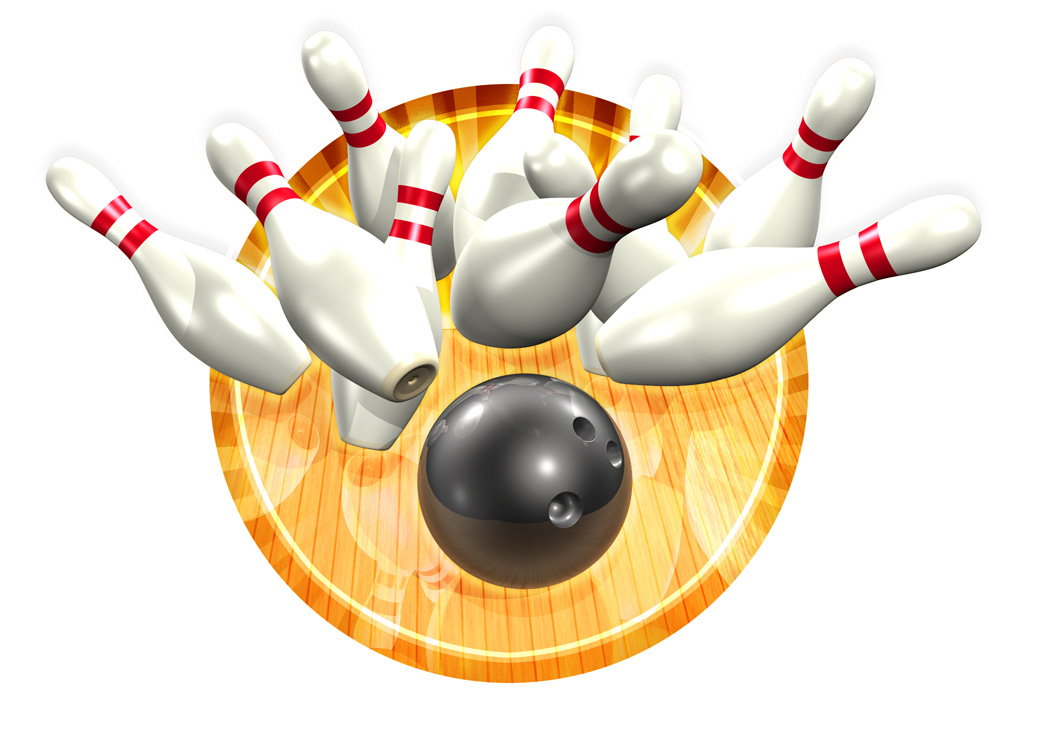 